INDICAÇÃO NºAssunto: Solicita a manutenção da rede pluvial na Avenida Antonio Nardi, trecho que liga o bairro San Francisco ao Horizonte Azul.Senhor Presidente,INDICO ao Sr. Prefeito Municipal, nos termos do Regimento Interno desta Casa de Leis, que se digne V. Ex.ª determinar à Secretaria de Obras, que execute a manutenção da rede pluvial na Avenida Antonio Nardi, trecho que liga o bairro San Francisco ao Horizonte Azul (foto anexa), pois não há escoamento de água causando riscos e danos no local.Sendo esta uma medida necessária, de segurança e prevenção, espera-se que seja executada com urgência.SALA DAS SESSÕES, 13 de julho de 2020.LEILA BEDANIVereadora 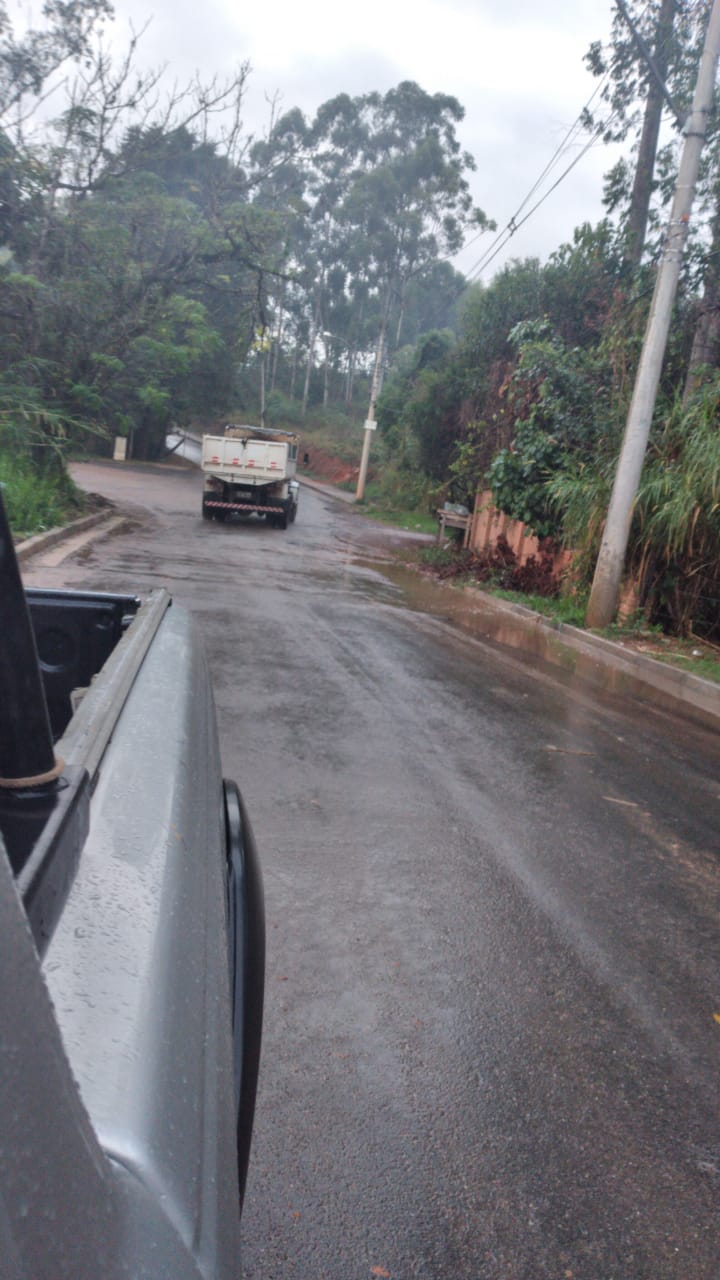 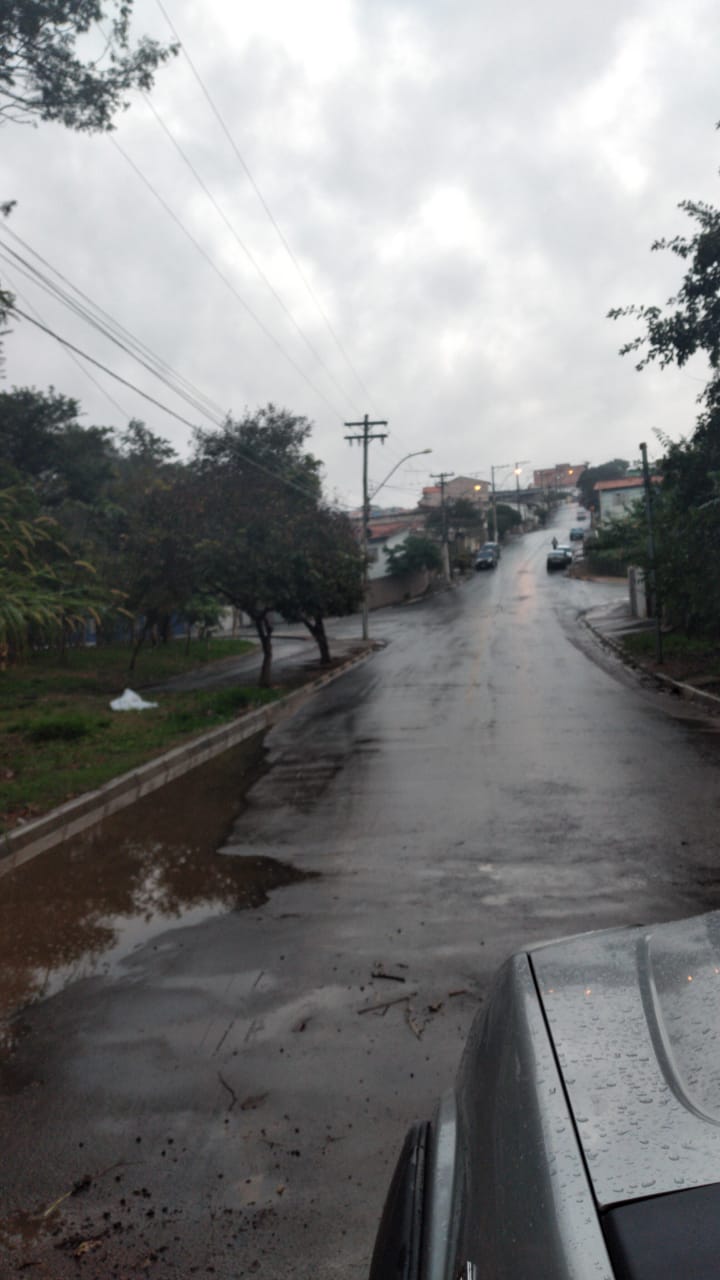 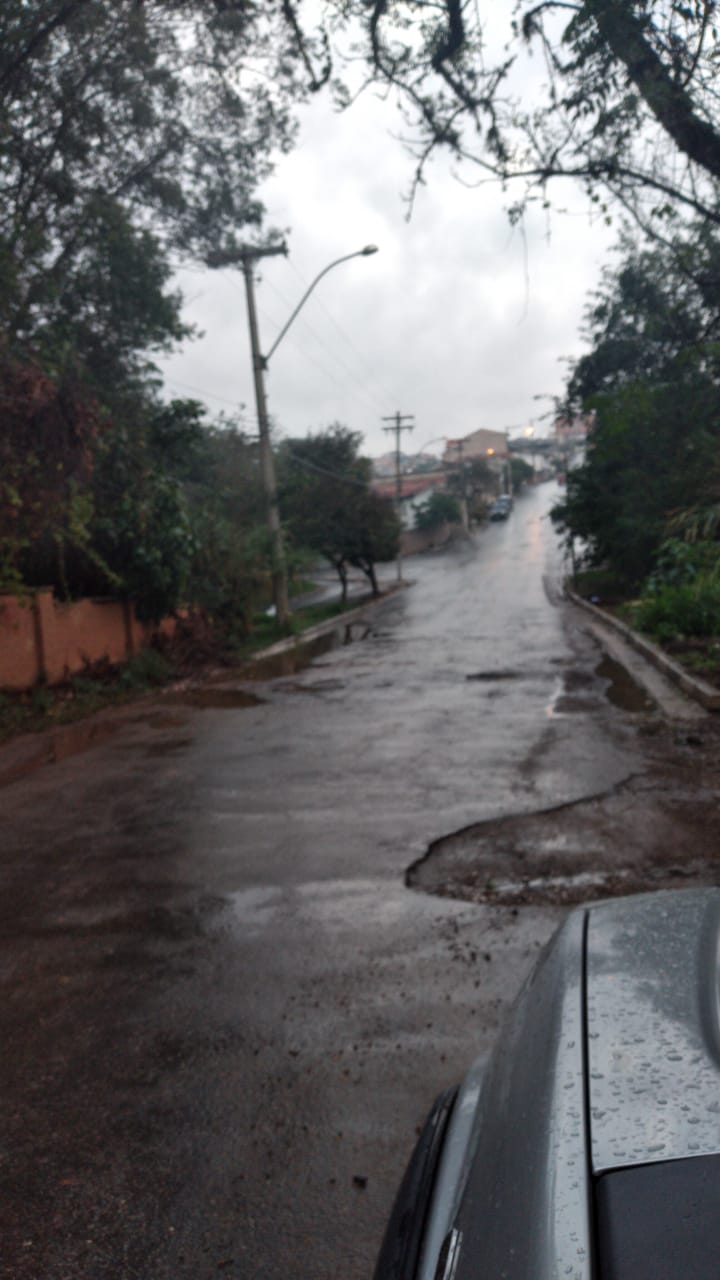 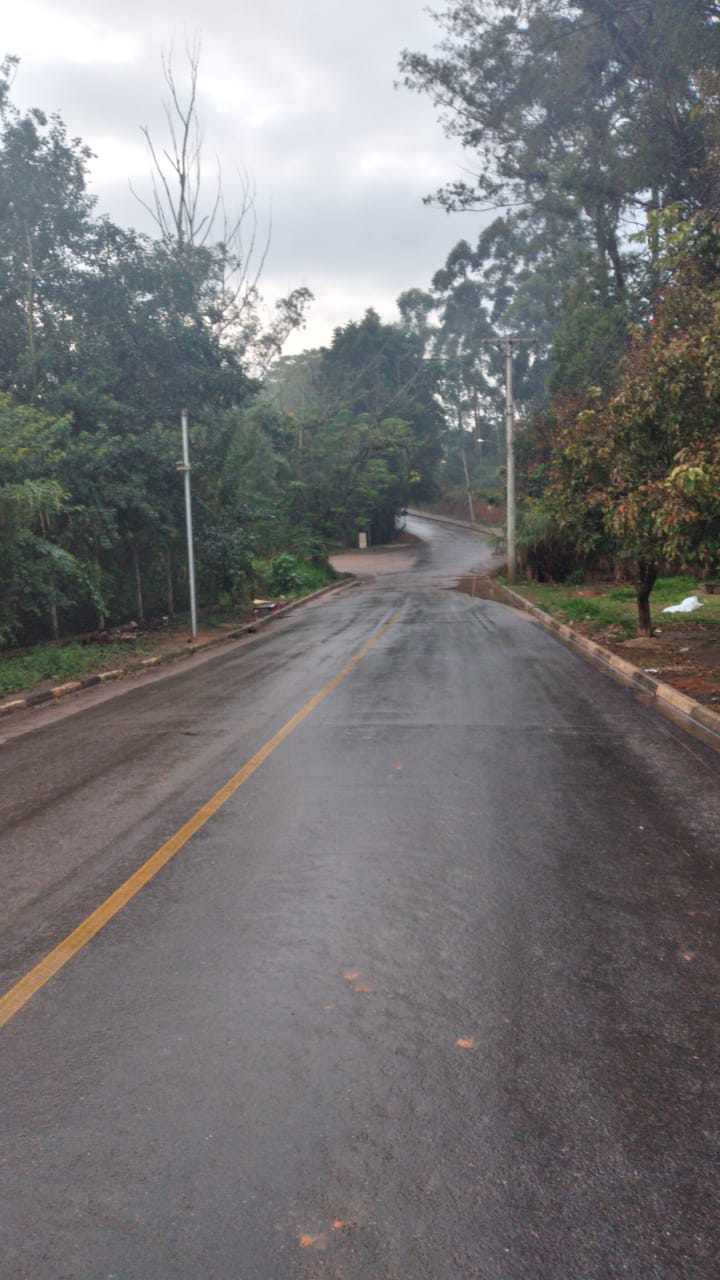 